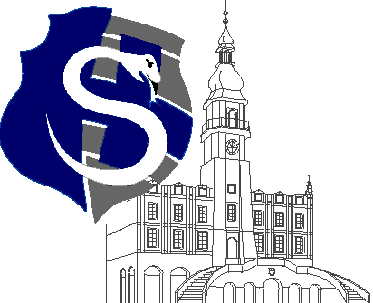 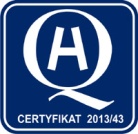 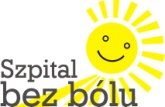 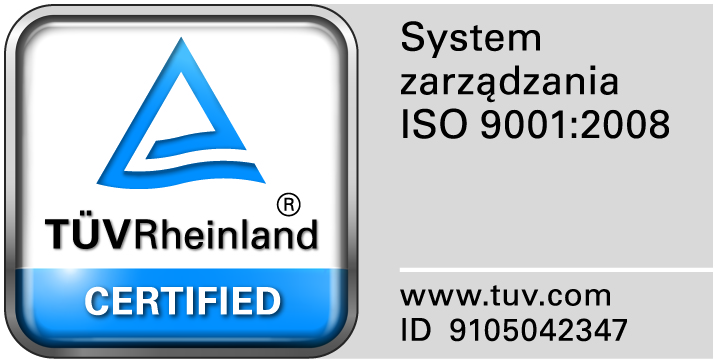 					Zamość 2016-08-08                                                                   Do zainteresowanych WykonawcówU N I E W A Ż N I E N I E								Zamojski Szpital Niepubliczny Sp. z o.o. w Zamościu  informuje , że unieważnia postępowanie na dostawę preparatu do dezynfekcji i czyszczenia wyposażenia i podłóg, zgodnie z zapisem w zaproszeniu do złożenia oferty w pkt.VII.” Zamawiający zastrzega sobie prawo do unieważnienia postępowania na każdym etapie,  bez podawania  przyczyn”.Dziękujemy za złożenie ofert.                                                                  									  																																																																																																					      Prezes                                                                                                                       Zamojskiego Szpitala Niepublicznego Sp. z o.o.                                                                                                                            mgr inż. Mariusz Paszko